«Здравствуй! Осень золотая!»В этом году жителей нашего края очень радует погода. Лето радовало нас солнышком и яркой зеленью, а осень сухой погодой и золотисто-багряной листвой. Именно эта красота и разбудила у постоянных читательниц, которые посещают экологический клуб «ЭкоИнфо» Городской библиотеки № 2 – Васильевой Василисы и Липинской Марии из средней школы № 3, полёт фантазии. Одну из стен детского читального зала они украсили своими поделками и рисунками. Здесь было всё: и планета Земля, и гроздь рябины красной и девушка осень, и просто маленькая девочка, гуляющая под красивым зонтиком. Вместе с библиографом библиотеки Ю. А. Спринчан они решили, что эта стена станет своеобразным календарём природы и каждое время года будет отражено в творчестве наших читателей.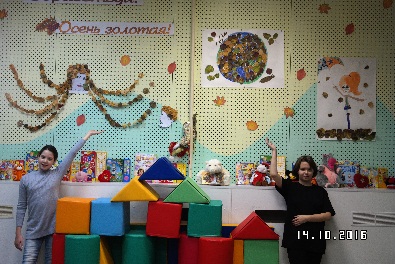 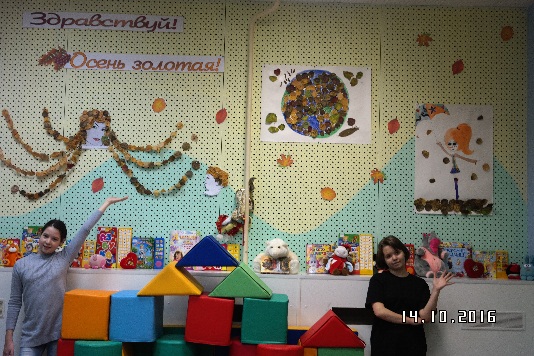 